計畫宗旨臺北榮民總醫院（以下簡稱本院）為鼓勵本院員工創意發想、創新開發，據以創造更優質的醫療照護，特訂定本規定。第一階段適用對象本院在編醫師及醫事人員(含契約醫師及契約醫事人員)。專案選拔作業程序對於診斷或治療、醫療服務模式與醫院空間設計等相關突破性創新，並有機會推廣應用價值者，且內容不含動物實驗、基因重組實驗相關之計畫，得依本專案計畫申請辦法提出申請。如專案內容涉及人體試驗，需先檢附本院人體試驗委員會送件證明始可提出申請。 專案計畫申請依「臺北榮民總醫院醫療創新中心專案計畫申請書」格式撰寫。專案計畫補助經費每個專案經費上限為30萬元。計畫申請採隨到隨審。計畫執行時間專案計畫執行起始日為計畫核定日期當日，其期間以6個月為限。專案計畫執行若有特殊情況，則須於計畫結案日前1個月提出展延申請(包含其原因及後續規劃方案)，並由本中心管理工作小組研商是否可延長執行期間，至多延長3個月。計畫結束須繳交成果報告書。評審辦法計畫之審查經由初審及複審兩階段，且計畫之協同主持人、指導人等相關人員不得擔任審查委員。初審：各計畫向本中心提出申請後，由本院教學審查指導小組委員2人進行初審。複審：經初審委員審查通過後，再送本中心管理工作小組委員2人複審通過。專案計畫經費經費來源係由財團法人永齡健康基金會捐贈，計畫主持人(包含共同/協同主持人)應避免可能構成利益衝突之非財務關係。計畫申請經費使用原則，不得編列人事費用、管理費、體檢費、掛號費、醫師檢查費、專利申請、技術移轉等費用、公車儲值卡、電話卡、影印卡及IC卡等具儲值功能卡片費用、出國差旅費、已由本院圖書館統一購買之圖書及期刊等各類型資料、人體試驗審查費、儀器設備費(含單價達一萬元以上且使用年限在二年以上之電腦軟體、圖書或套書)、保險費、動物費、實驗室及儀器使用費、任何須統一編列之費用，其餘皆比照院內計畫經費支用要點經費編列及支用項目-業務費辦理。待計畫期間結束後，經費賸餘款須撥回暫收款，繼續提供本中心新專案計畫申請使用。成果回饋申請經費之創新專案計畫成果，進行論文公開發表/出版時，應提供乙份電子檔或發表會議資料予本中心存查，並在論文本文、會議發表之投影片、或展覽之文字說明上，載明由臺北榮總醫療創新中心(CiC)專案計畫提供經費來源。計畫執行完畢後，需配合參與該年度之「CiC年度成果發表會」報告計畫成果。本要點如有未盡事宜，得隨時修訂補充之。計畫申請程序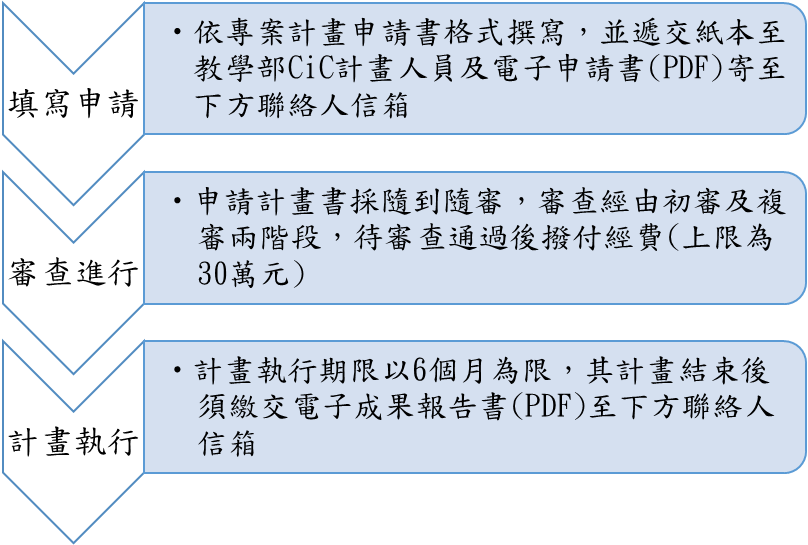 □已確認計畫經費來源為財團法人永齡健康基金會，並無任何構成利益衝突之非財務關係。□已確認此創新計畫內容並無同時申請其他單位經費(一案兩投)。專案主持人(申請人)簽章：                                        日期：                單位主管簽章：__________________二、專案人力：三、計畫經費預算使用項目：總計金額上限30萬元。備註說明：計畫申請經費使用原則，不得編列人事費用、管理費、體檢費、掛號費、醫師檢查費、專利申請、技術移轉等費用、公車儲值卡、電話卡、影印卡及IC卡等具儲值功能卡片費用、出國差旅費、已由本院圖書館統一購買之圖書及期刊等各類型資料、人體試驗審查費、儀器設備費(含單價達一萬元以上且使用年限在二年以上之電腦軟體、圖書或套書)、保險費、動物費、實驗室及儀器使用費、任何須統一編列之費用，其餘皆比照院內計畫經費支用要點經費編列及支用項目-業務費辦理。四、專案計畫中英文摘要：請就本專案作一概述，並依本專案性質自訂關鍵詞。(一)中文摘要。（五百字以內，需包括「計畫目標」）(二)英文摘要。（五百字以內，需包括「計畫目標」）五、專案計畫內容：(以40頁為限，字型大小為12pt、標準字元間距與單行間距為準)(一)近五年與本專案計畫相關之成果及現況。(二)專案計畫之重要性包含預期之學術貢獻、技術研發之發展、創新、對相關專案領域之影響及國際競爭力等。(三)請列述整體計畫之目的及研究方法、分工合作架構(四)請列述預期完成之工作項目及成果。一、基本資料：一、基本資料：一、基本資料：一、基本資料：一、基本資料：申請條碼：         申請條碼：         專案類別(單選)專案類別(單選) □技術創新□用品創新□服務重新設計□服務重新設計□服務重新設計□其他申請機構 / 單位申請機構 / 單位專案主持人姓名專案主持人姓名職　稱職　稱本專案名稱中文本專案名稱英文專案連絡人專案連絡人姓名：                                   姓名：                                   姓名：                                   姓名：                                   姓名：                                   姓名：                                   電話：電話：(公)                   (手機) ________________(公)                   (手機) ________________(公)                   (手機) ________________(公)                   (手機) ________________(公)                   (手機) ________________(公)                   (手機) ________________通訊地址通訊地址傳真號碼傳真號碼E-MAILE-MAIL類 別姓名服務機構/單位職稱在本專案計畫內擔任之具體工作性質、項目及範圍經費使用項目用途金額總計